KS1 SATs Information	26th April 2017Dear Year Two Parents,We have prepared a FAQ sheet for you, with accompanying web-links for those of you who are interested.  The most important message is that we all have a responsibility to ensure that the children are not stressed by the process. We have not referred to them as “tests” or “SATs” but talk about “Year Two work” and so far they are enjoying the preparation work in school. We’d like it to stay that way! Don’t forget :the PowerPoint is available on the school website. You will find lots of ideas about how you can support your child in the run up to the tests. If you haven’t got access to the website please let us know. to please avoid taking your child out of school during MayUseful links to games and information online: Link to the BBC website:http://www.bbc.co.uk/bitesize/ks1/maths/Good sample questions but requires subscription after a short whilehttps://uk.ixl.com/standards/england/maths/key-stage-1We use this in school – free subscriptionhttp://www.phonicsplay.co.uk/freeIndex.htmSumdog – free subscription, earn coins for your avatar as you answer maths questions!https://www.sumdog.com/user/sign_upGames for maths and literacyhttp://www.ictgames.com/resources.htmlGood variety of different educational resources:http://www.topmarks.co.uk/Search.aspx?Subject=16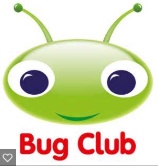 AND finally - Don’t forget “Bug Club”! You should have a log in for your child - just ask if you haven’t.                             Key Stage One SATs	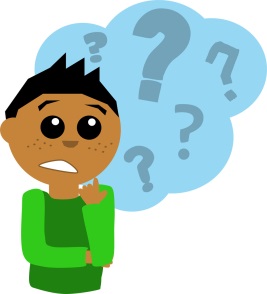                                     FAQs                            Frequently asked QuestionsWill we know when the tests are taking place?The tests will take place during May. To allow for any children who may be absent from school during the tests, we will start them before the last week of May. We will not inform you exactly when they are happening as they will be on different days for different children. We want to be as flexible as possible. What kinds of questions will the children be asked?There are some example questions and an explanation on our Powerpoint presentation on the website. The types of questions being asked depend on which tests are being taken, they are all in a slightly different format.What if my child is poorly or if they have had a bereavement?We can give the tests to children at any point within May, so if they have missed a test, we ensure that they have time to do it when they return, as long as it is before the end of May. We will of course take personal circumstances into consideration. What if my child has particular learning or behaviour needs?We have carefully planned how to ensure that no child is disadvantaged by the tests. Alternative access arrangements are available to us where appropriate. Please ask if you are in any way concerned. Do the test results change anything for the children?The test results will be used as part of the teacher assessment process. As such, they will be a useful tool in helping us to plan and deliver lessons that meet the children’s ongoing needs. They will be used to help teachers to ensure that they track children’s progress and target the right areas for development. This is something teachers do all the time and so won’t be new to the children. Are we informed about the results?Yes, you will be informed by the end of the summer term. G:\COMMON FILES\COMMON FILES\Year 2\SATs letter to parents 2017.docx